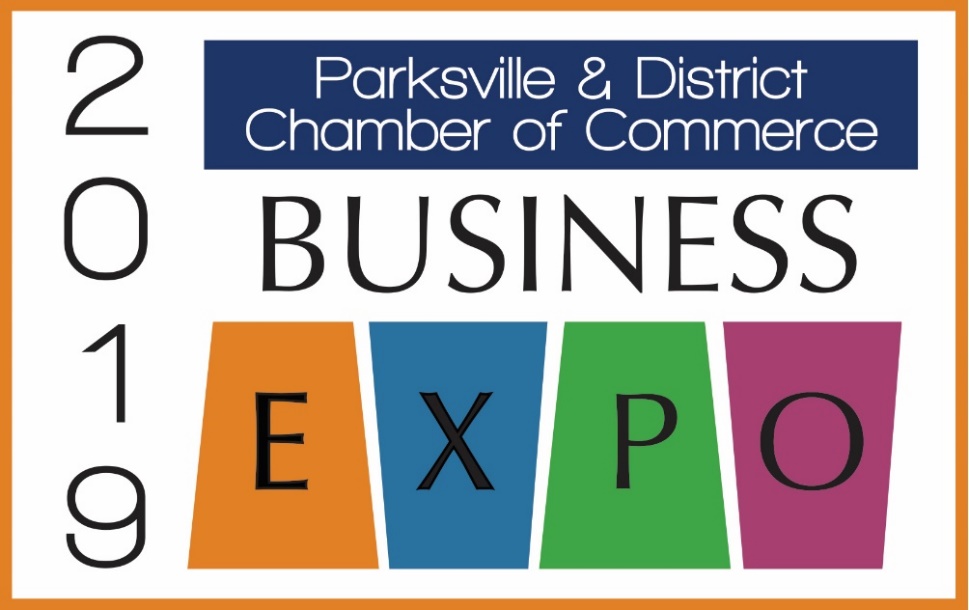 Company Name:  Contact  Address : Phone Email: We supply: 6 ft. skirted display table + 2 chairs.  We have only 15 spots that have electricity – please confirm if you need electricity. Yes or No Single Booth $200    Double Booth $350  Sponsor  (includes booth price)We will have a breakout session and guest speaker (topic TBD) Island Highlander Food Truck onsite – will be offering coffee, tea, baked goods and light lunch 				            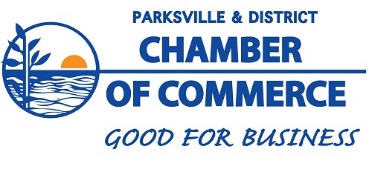 